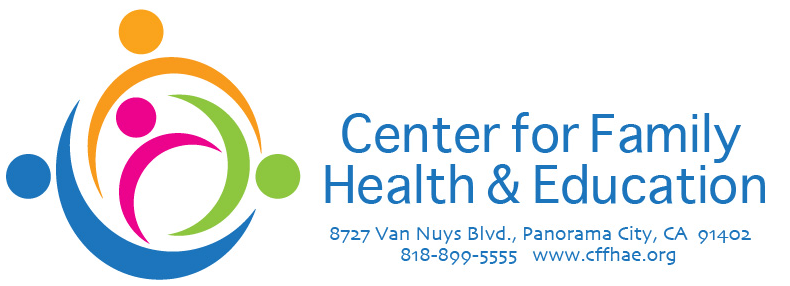 Job Title:                    PEDIATRICIANReports To:                Chief Medical OfficerSUMMARYPediatrician full-time position and will work 5 days a week; hours: 8:30am – 5:30pm. Full, unrestricted California Medical License. Federal DEA Clean background/no malpractice history.Required experience:ESSENTIAL DUTIES Conducting thorough examinations on newborns and young children to check and record their health and normal physical developmentExamining sick children and reaching an informed diagnosis Prescribing medications and giving detailed instructions for administration We are looking for a licensed Pediatrician to examine and treat little patients and help in preventing diseases and illness complications. The work of a physician can be both difficult and demanding, and even more so when it comes to children. A pediatrician will have to conduct examinations by earning the trust and cooperation of the child.The ideal candidate will possess thorough knowledge of children’s diseases and epidemiology as well as the established examination procedures for infants. A pediatrician must be patient and caring and able to foster long term trust relationships with the children and their parents.RESPONSIBILITIESConduct regular thorough examinations on newborns and young children to check and record their health and normal physical developmentExamine sick children to determine their condition and ask intuitive questions to gather information about symptomsReach an informed diagnosis based on scientific knowledge and individual medical historyPrescribe medications and give detailed instructions for administrationPrescribe and interpret appropriate lab tests to gain more information for possible infections or abnormalitiesPrepare and administer vaccines according to the governmental vaccination planExamine and treat injuries and refer the little patients to physicians of other disciplines when necessary (e.g. surgeons, ophthalmologists, orthopedists etc.)Advise parents on children’s diet, exercise and disease preventive measuresKeep updated records of patients’ illnesses, surgeries or other medical episodes (allergic shocks, injuries etc.)Keep abreast of advancements in pediatrics and best practices by attending seminars and conferencesQUALIFICATIONSProven experience as a pediatricianIn depth knowledge of children epidemiology and infectious diseasesExquisite knowledge of diagnostic, treatment and rehabilitation principles and techniquesUp to speed knowledge of drugs/medication appropriate for children and their side-effectsFamiliarity with traditional and web-based prescription systemsActive listener, patient and calmOutstanding diagnostic and problem solving abilitiesExcellent communications skillsMedical Degree with specialization in pediatricsValid license to practice medicineDuties include: Examination of patients, formulation differential diagnostic plans, defines and orders required diagnostic testing.Interpretation of examination findings and test results, and implementation of treatment plans.Determines need for consultation and assists in medical care and treatment provided at the direction of other specialists.Approving/disapproving subspecialty referrals.Answering patient telephone consults with the assistance of clinic staff.Providing primary and secondary preventive maintenance care. 